Rewalidacja indywidualna APod 06.04 do 10.04Opracowała Katarzyna Szumska08.04. (środa)Ćwiczenie 1. Sudoku: Wytnij kwadraty z obrazkami. Dziecko ma za zadanie ułożyć kwadraciki z rysunkami do pustych kratek, tak aby nie powtarzały się one w pionie i poziomie.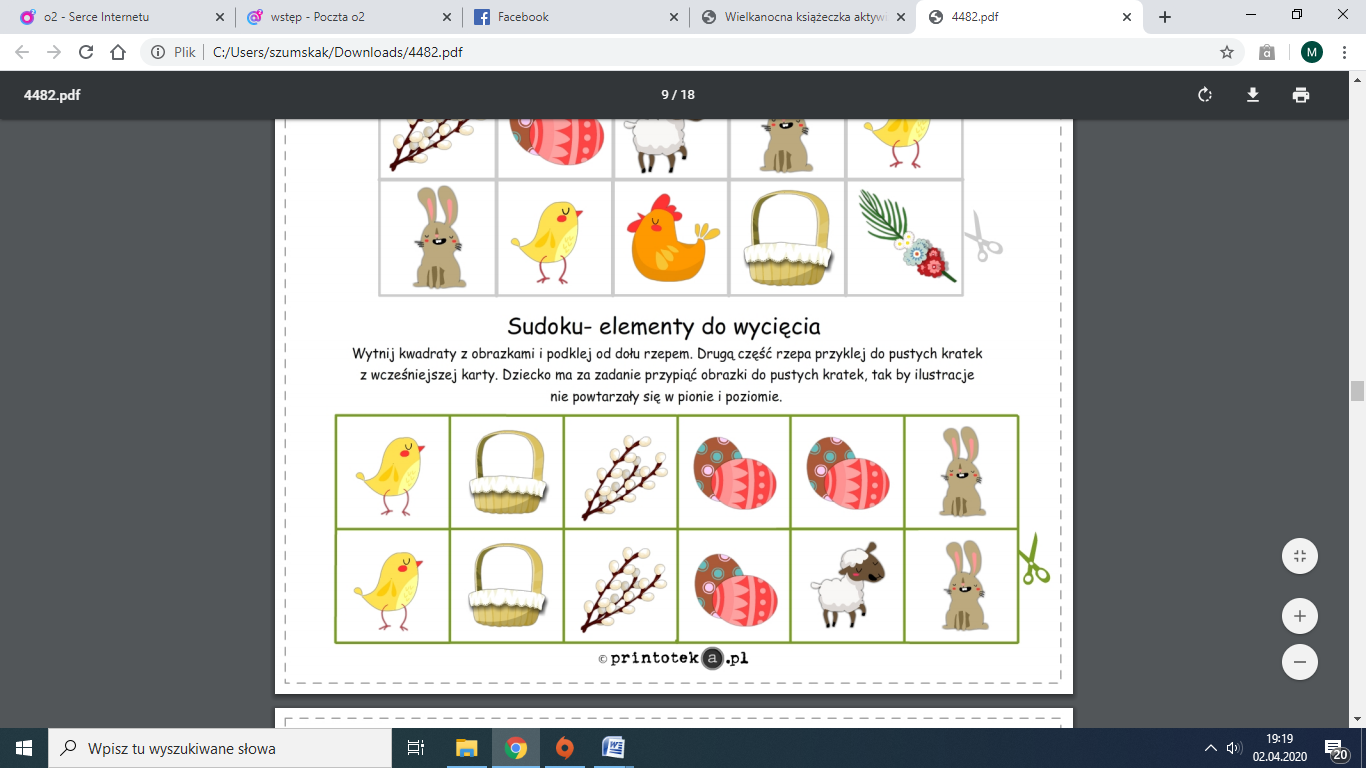 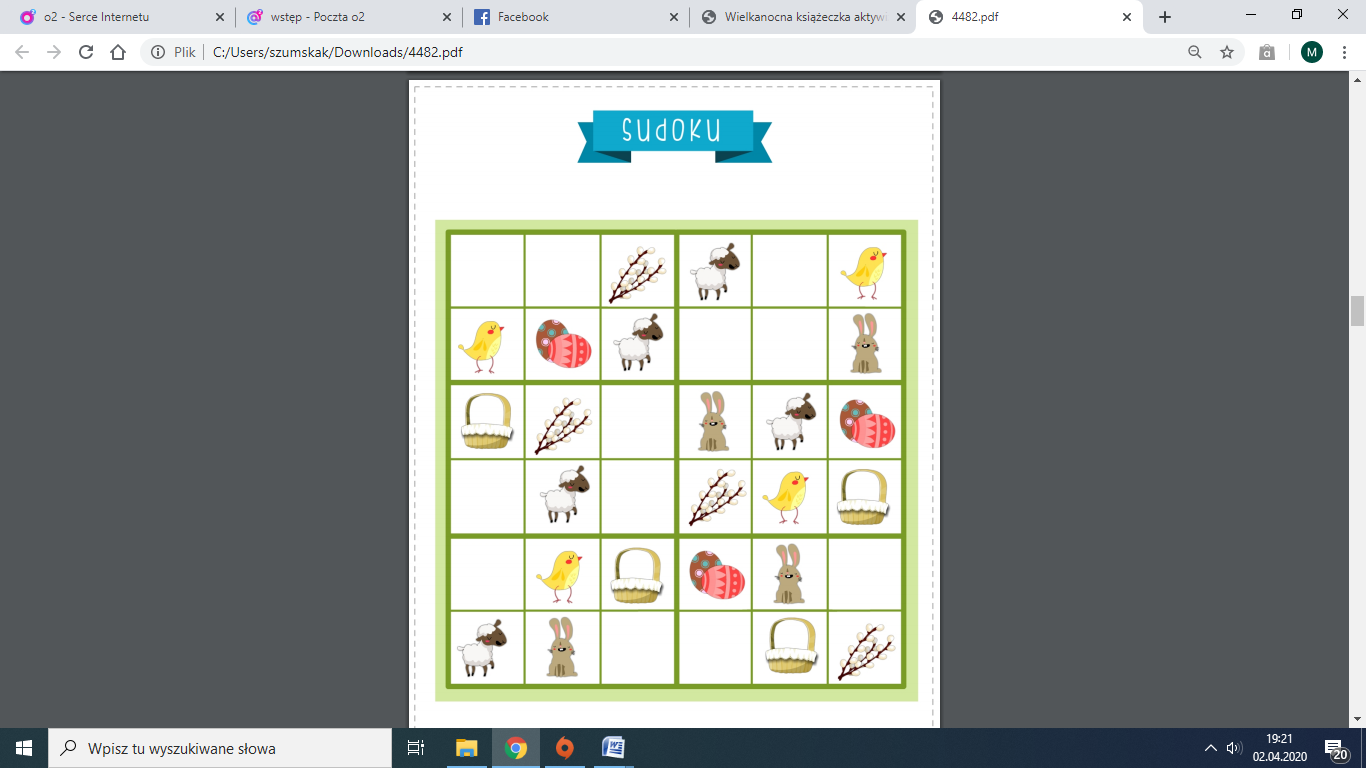 Ćwiczenie 2. Łączenie cech: Wytnij pisanki. Dziecko ma za zadnie przypiąć pisanki w miejsca pustych kratek, tak by zgadzały się kolorem i wzorem z oznaczeniami w nagłówkach.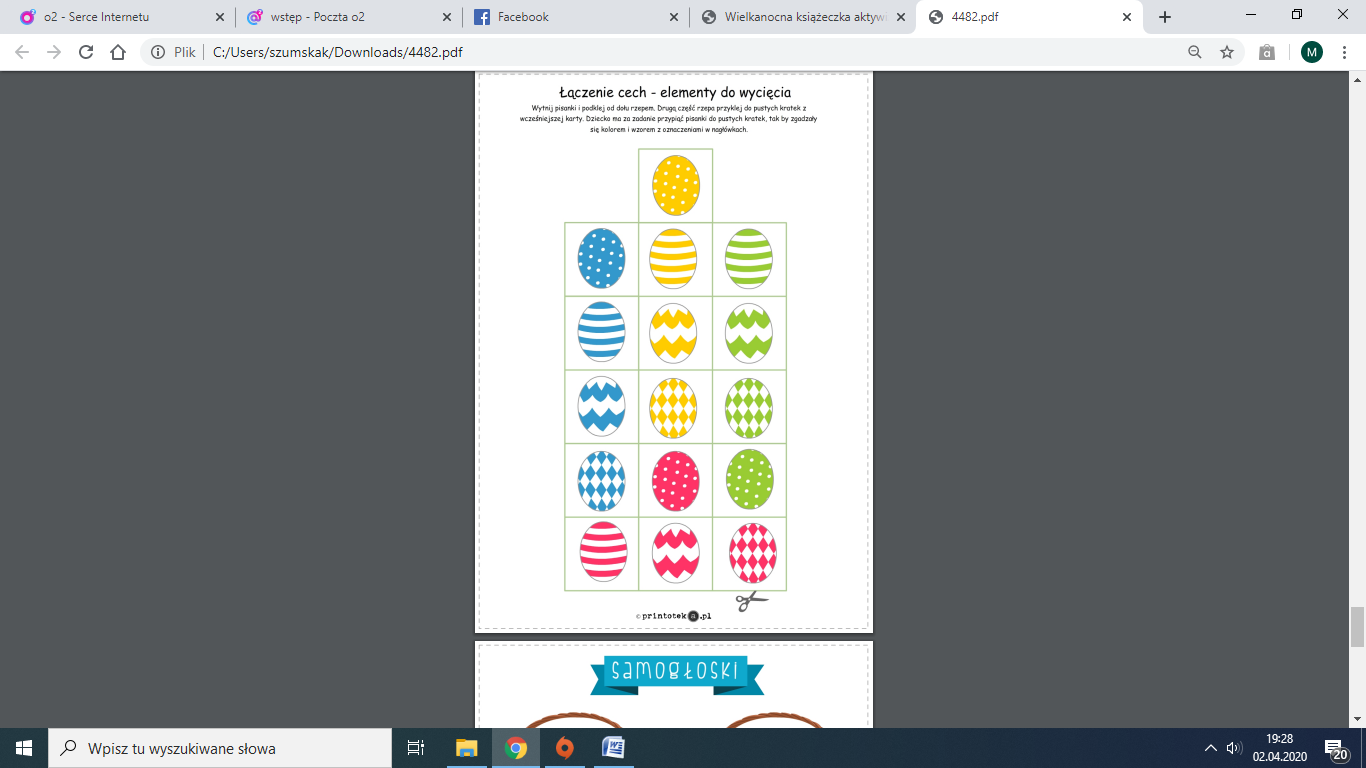 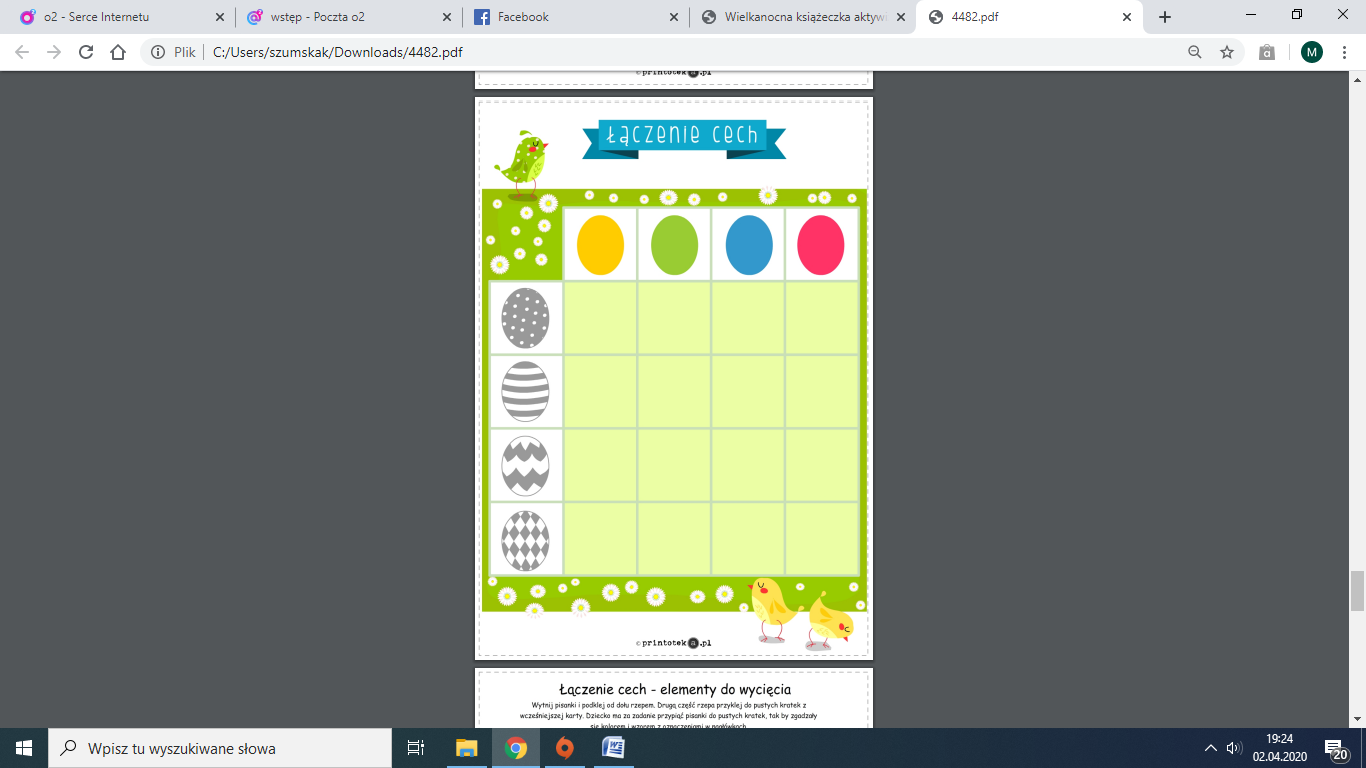 10.04. (piątek) Ćwiczenie 1. Grafomotoryka; Dziecko pisze starannie po śladzie. Proszę użyć kolorowych kredek. 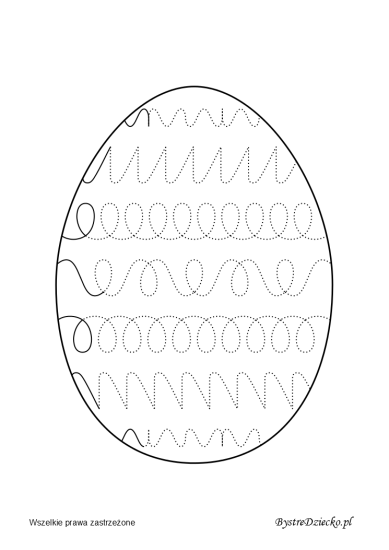 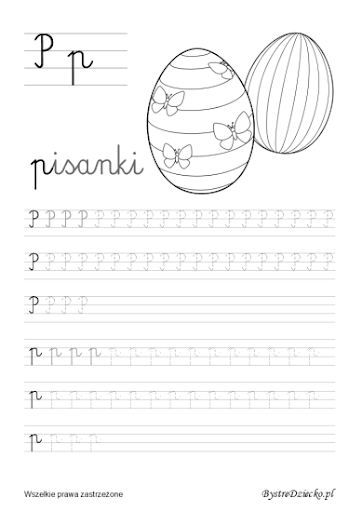 Ćwiczenie 2. Eksperyment: „ Czy można zatopić olej w wodzie?” Pomoce: kakao, sól, olej, woda, naczynie, łyżka  Wykonanie  doświadczenia:  Do  naczynia  wlewamy  wodę,  a  na  wodę  olej.  Wsypujemy kakao. Na samym końcu sypiemy sól.  Wnioski: Woda jest najcięższa dlatego jest na dnie, dalej olej i kakao. Sól jest ciężka i dlatego jest w stanie zatopić na chwilę olej.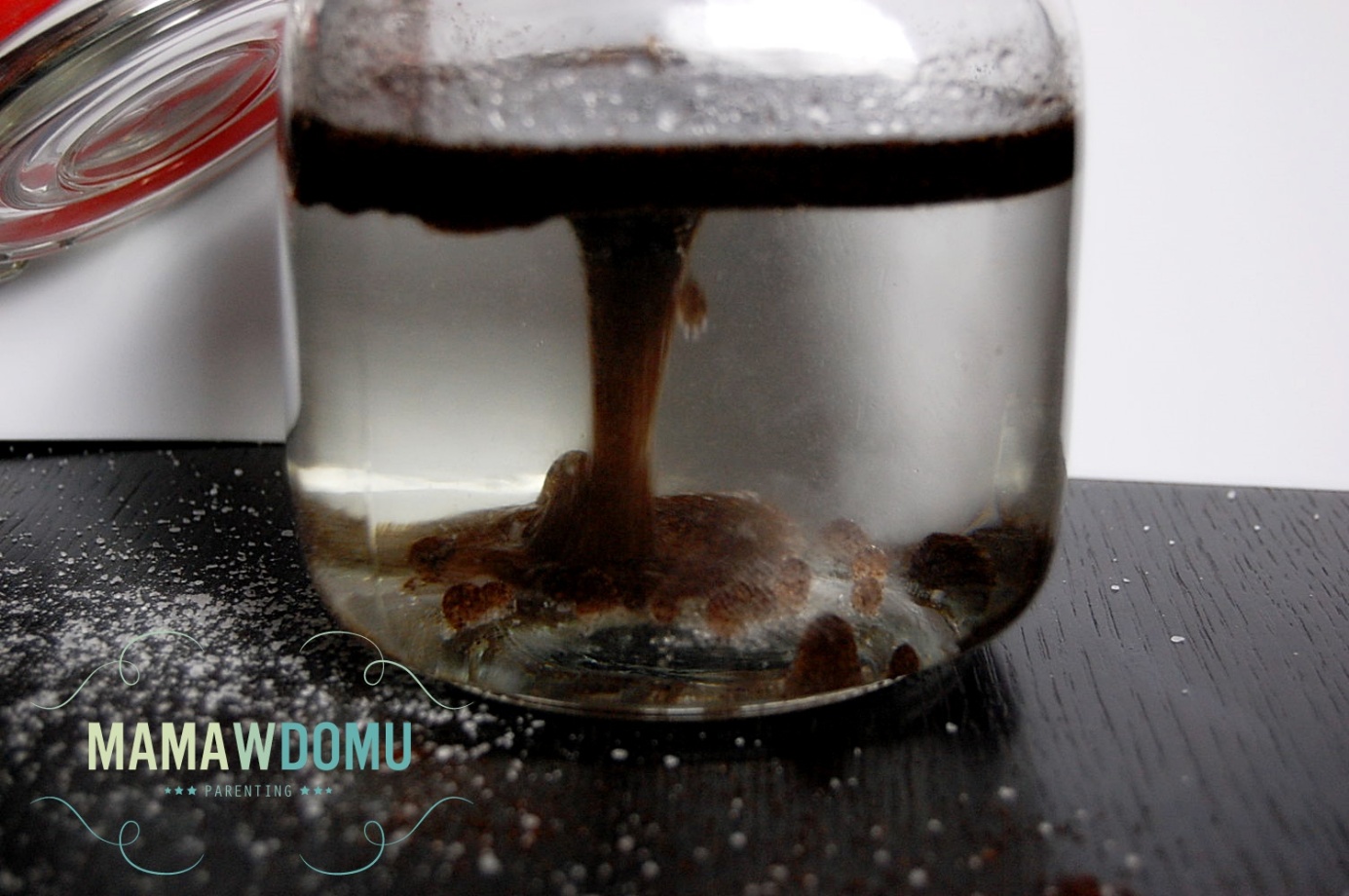 